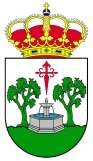 EXCMO. AYUNTAMIENTO DE LAMUY NOBLE, LEAL Y ANTIGUA CIUDAD DE06900 LLERENA(Badajoz) www.llerena.orgDECLARACIÓN RESPONSABLEDE ACTIVIDADES DE COMERCIO MINORISTA Y DETERMINADOS SERVICIOS EN ESTABLECIMIENTOS(en el ámbito de la Ley 12/2012, de 26 de diciembre o del Decreto-Ley 3/2012, de 19 de octubre, de estímulo de la actividad comercial)(RELLENAR PREFERENTEMENTE CON LETRAS MAYÚSCULAS)DECLARA BAJO SU RESPONSIBILIDADPRIMERO.-Que pretende ejercer la actividad de en el establecimiento sitode esta localidad.SEGUNDO.-Que la actividad se encuentra incluida en:el Anexo del Decreto-Ley 3/2012, de 19 de octubre, de estímulo de la actividad comercial.el Anexo de la Ley 12/2012, de 26 de diciembre, de medidas urgentes de liberalización del comercio y de determinados servicios.TERCERO.- Que la actividad no tiene impacto en el patrimonio histórico-artístico o en el uso privativo y ocupación de los bienes de dominio público.CUARTO.-Que la actividad cumple con todos los requisitos que resultan exigibles de acuerdo con lo previsto en la legislación vigente, y en particular, entre otras, en las siguientes disposiciones:Ley 12/2012, de 26 de diciembre, de medidas urgentes de liberalización del comercio y de determinados servicios.Decreto-Ley 3/2012, de 19 de octubre, de estímulo de la actividad comercial.Ley 15/2001, de 14 de diciembre, del Suelo y Ordenación Territorial de	Extremadura.Ley 2/2003, de 13 de marzo, de la convivencia y el ocio de Extremadura (en su caso).QUINTO.-Que se compromete a mantener el cumplimiento de la normativa durante el desarrollo de la actividad, así como a adaptarse a las modificaciones legales que durante el desarrollo de la actividad pudieran producirse.SEXTO.-Que se compromete a conservar la documentación que acredita el cumplimiento de los requisitos exigidos durante el desarrollo de la actividad, así como a su presentación a requerimiento del personal habilitado para su comprobación.SÉPTIMO.-Que, en el momento de la apertura del local, se cumple con la normativa de prevención contra incendios y se tiene contratado el mantenimiento de las instalaciones de protección contra incendios.OCTAVO- Que se encuentra en posesión de la correspondiente póliza de responsabilidad civil vigente u otro seguro equivalente y al corriente de pago cuando lo exija la normativa sectorial aplicable.NOVENO.- (En su caso) Que se compromete a no dispensar o vender bebidas alcohólicas desde las 22 horas hasta las 7 horas del día siguiente, así como a situarlas en un lugar específico donde sean fácilmente distinguibles. Así mismo se compromete a la colocación de cartel/es anunciador/es de la prohibición de la venta de bebidas alcohólicas a menores de 18 años.DÉCIMO.-Que acompaña a la declaración responsable la siguiente documentación:Fotocopia del DNI (o NIF o CIF) del titular (y representante/ en su caso).Fotocopia de la Escritura de Constitución de la Sociedad (si se trata de una persona jurídica).Fotocopia de la escritura de propiedad del local, del contrato de arrendamiento o de la cesión del mismo.Un ejemplar de Informe o Proyecto de técnico cualificado, visado por el  Colegio Oficial correspondiente si procede, describiendo la actividad y el local, certificando  la adecuación estructural del edificio, cumplimiento del reglamento E. para Baja Tensión, impacto ambiental de la actividad y medidas correctoras aplicadas; así como el cumplimiento de otras normativas o reglamentaciones específicas que el fueran de aplicación a la actividad solicitada.Fotocopia de Alta en el Censo del I.A.E.DATOS DEL COMUNICANTEDATOS DEL COMUNICANTEDATOS DEL COMUNICANTEDATOS DEL COMUNICANTENombre y Apellidos/Razón SocialNombre y Apellidos/Razón SocialNombre y Apellidos/Razón SocialNIFDirecciónDirecciónDirecciónDirecciónCódigo PostalMunicipioMunicipioProvinciaTeléfonoMóvilFaxCorreo electrónicoDATOS DEL REPRESENTANTEDATOS DEL REPRESENTANTEDATOS DEL REPRESENTANTEDATOS DEL REPRESENTANTENombre y ApellidosNombre y ApellidosNombre y ApellidosNIFDirecciónDirecciónDirecciónDirecciónCódigo PostalMunicipioMunicipioProvinciaTeléfonoMóvilFaxCorreo electrónico